200 Main Street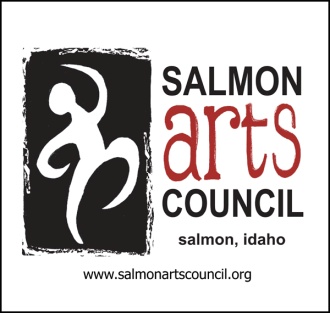 Salmon, ID 83467salmonartscoucil@gmail.comwww.salmonartscouncil.org The Salmon Arts Council exists to foster the growth, awareness and appreciation of the arts and humanities in Lemhi County.Hello to our Brews Friends both new and old!Looking for a weekend getaway and to expand your clientele? We have just the cure! The Salmon Arts Council is hosting our 19th Annual Bands & Brews Festival in Salmon, Idaho.  Many of you will note that the name has changed from Blues & Brews to Bands & Brews Festival so that we may expand our musical offering.   We are honored to announce that the festival will be at the gorgeous Sacajawea Interpretative, Cultural and Educational Center, a sprawling park that overlooks the incomparable Bitterroot Mountains!I’d like to cordially invite you to attend this year’s festival on Saturday, August 5, 2023 3pm-9:30pm – bring your merchandise, brew, and crew, and see what everyone has been raving about for the last 18 years in beautiful Salmon, Idaho!  Our Annual Bands & Brews Festival hosts roughly 550 people and we hope to have even more this year.The goal of the festival is to create a community event that celebrates great music, food, and – of course – beer! All proceeds go towards the support of the non-profit organization, the Salmon Arts Council, which supports the arts and arts education in our community.Reserve your spot quickly as there is limited space available!  Join in the fun by completing the enclosed reservation form and returning it by June 5th, 2023, to salmonartscouncil@gmail.com or via regular mail at:Salmon Arts Council516 Main Street#389Salmon, ID 83467Feel free to check us out online at www.salmonartscouncil.org Thank you in advance for your time and consideration and we hope to see you in Salmon this August!Cheers,Salmon Arts Council BoardThe Salmon Arts Council’s 19th Annual Bands & Brews Festival 2023August 5, 2023Please complete and mail form to: Salmon Arts Council, 516 Main Street, #389, Salmon, Idaho 83467- or email to salmonartscouncil@gmail.comCheck one:Bands & Brews Festival 2023Guidelines for ParticipationWhat brewers will provide:Breweries must provide their own jockey box, regulator, and keg barrel.Table and tent.Breweries may display banners, decorations, etc. at your table area - we encourage you to do this!T-shirts, baseball caps and similar items are encouraged for vendors to sell at their booth, or to give away directly to festival guests. NOT allowed are glasses of any type or cups of any type.Set up and take down of their equipment. Set up can begin at Noon on the day of the event (doors open at 3pm), ice will be available at that time. Break down can begin after you are out of beer or 9:30pm. What the Salmon Arts Council will provide:SAC will provide ice (compliments of Arctic Ice)All brewers attending the festival will be given 2 passes to the event with complimentary tasting glasses. SAC will provide volunteers to assist you during the event, so be sure to let us know how many you’ll need.  Plan to provide at least two styles of beer, ½ BBL or equivalent each. We expect higher attendance than ever before, so come well prepared – there’s no such thing as too much beer!Payment: The Salmon Arts Council will pay all invoices following the event (upon receipt from breweries at or up to your wholesale price rate) and if you are interested in donating all or a part of your brews, you will receive a tax-deductible donation acknowledgement towards your gift. ** Remember, this is a great advertising venue for your product**Marketing: confirm your participation by April 15th and we'll include your brewery logo in our event promotional materials.Beer tickets are sold at $1.00/per ticket by the Salmon Arts Council. 1 fills the provided taster cup that is included with entrance tickets. Three tickets will provide a full 12 oz beer cup that will be provided by the Salmon Arts Council to each vendor. No cash will exchange hands at the time of the event. All beer will be purchased by the Salmon Arts Council, at or up to your wholesale price. Just simply send us an invoice or feel free to donate some of your tasty to brew to support this great organization in rural Idaho.   The choice is yours, we are just happy to have you attend!Please, no outside glasses/drinking containers. No dogs. All tickets include a complimentary tasting glass (and one free pour) for beer!Yes!  We will participate in Bands and Blues Fest on August 5, 2023 No, sorry we can’t make it this year, but keep us in mind for next year!Company/Brewery Name:Mailing Address:Contact Person:Phone:Email:Website:Please list the beer(s) that you plan to provide (in order to help us with our promotion):Please list the beer(s) that you plan to provide (in order to help us with our promotion):Name(s) of brewery/winery representative(s) attending festival (for complimentary admission passes):Name(s) of brewery/winery representative(s) attending festival (for complimentary admission passes):Name:Cell Phone:Name:Cell Phone:If you need volunteers at your booth to assist, please circle how many are needed:     1       2If you need volunteers at your booth to assist, please circle how many are needed:     1       2Please remember: You will need to provide your own tent, table, jockey box or keg barrel. We provide the ice! Please remember: You will need to provide your own tent, table, jockey box or keg barrel. We provide the ice! 